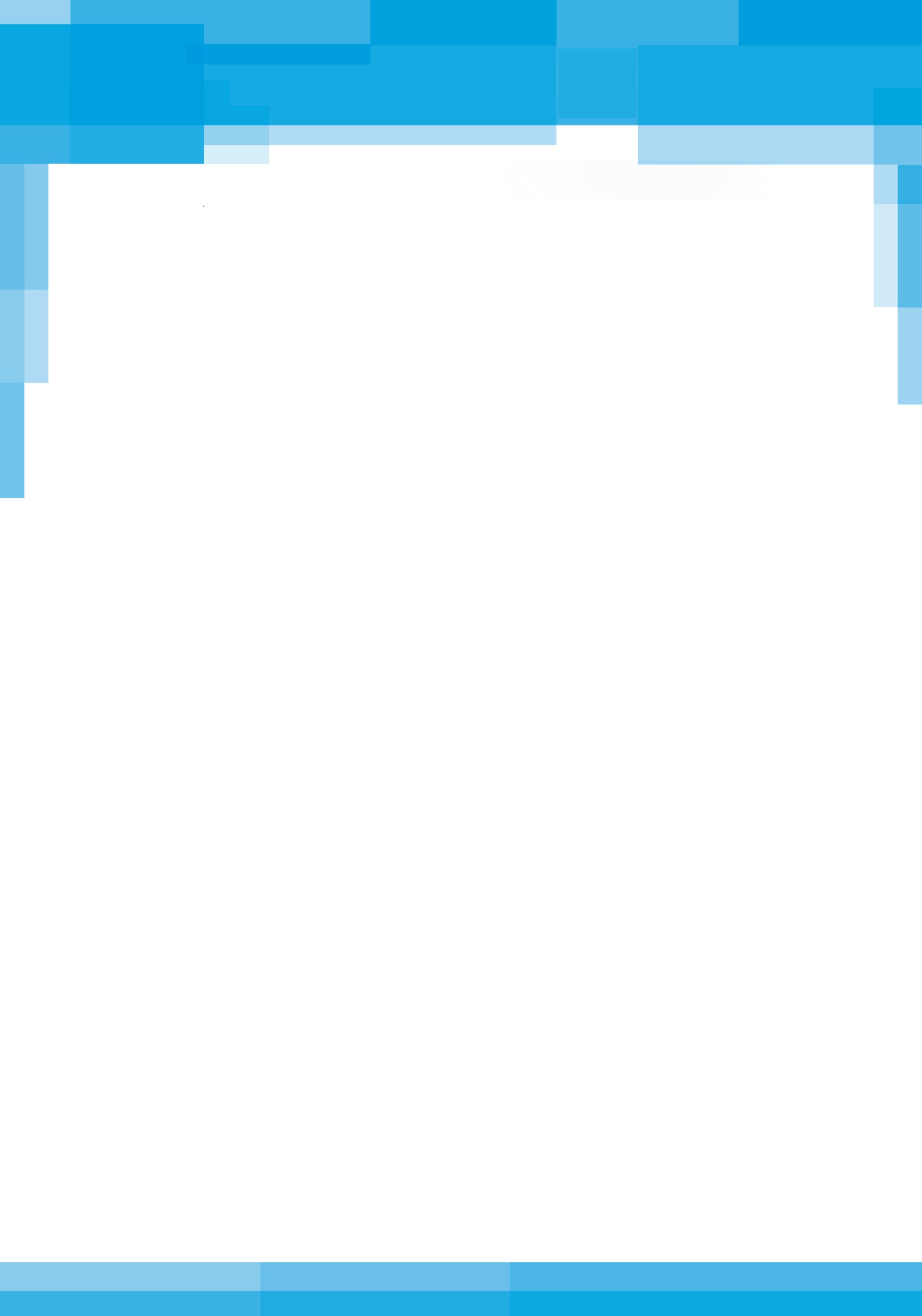 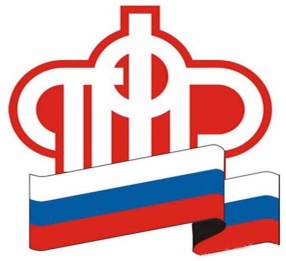 Управление Пенсионного фонда в Выборгском  районе Санкт-Петербурга информирует:Памятка для индивидуальных предпринимателей, адвокатов, арбитражных управляющих, нотариусов, занимающихся  частной практикой, и иных лиц,  занимающихся частной практикой и не являющихся индивидуальными предпринимателямиИзменение  КБК по страховым взносам на обязательное пенсионное страхование (ОПС) и обязательное медицинское страхование (ОМС) с 1 января 2016Приказом Минфина России от 08.06.2015 №90н «О внесении изменений в Указания о порядке применения бюджетной классификации Российской Федерации, утвержденные Приказом Министерства финансов  Российской Федерации от 01 июля 2013 г. №65н» введены новые коды бюджетной классификации с 1 января 2016 года.Страховые взносы в фиксированном размереРазмер страховых взносов, уплачиваемых плательщиками страховых взносов, не производящими выплаты и иные вознаграждения физическим лицам, рассчитывается в соответствии с п. 1.1 ст. 14 Закона N 212-ФЗ. Если доход индивидуальных предпринимателей, адвокатов, арбитражных управляющих, нотариусов, занимающихся частной практикой, и иных лиц, занимающихся частной практикой и не являющихся индивидуальными предпринимателями,  не превышает 300 тыс. руб. в год, они уплачивают в бюджет ПФР страховые взносы за себя исходя из МРОТ x 26% х 12. Если же доход превышает указанный лимит, то страхователю необходимо дополнительно уплатить в ПФР один процент с суммы, превышающей 300 тыс. рублей. Однако сумма дополнения не должна быть больше установленного максимального размера страховых взносов.Главы крестьянских (фермерских) хозяйств уплачивают страховые взносы в бюджет ПФР в фиксированном размере за себя и за каждого члена крестьянского (фермерского) хозяйства независимо от величины дохода исходя из МРОТ х 26% х 12.Фиксированный размер предусмотрен и для уплаты взносов на ОМС (п. 1 ст. 14 Закона N 212-ФЗ). Размер страховых взносов на ОМС рассчитывается исходя из МРОТ х 5,1% х 12. Для перечисления взносов в фиксированном размере введены КБК, которые необходимо будет указывать в платежных документах в 2016 г.:- взносы на пенсионное страхование для лиц, чей доход не превышает 300 тыс. руб.;- взносы на пенсионное страхование для лиц, чей доход выше указанного лимита (дополнительная уплата);- взносы на ОМС в фиксированном размере.Пени и проценты по страховым взносамВ случае перечисления взносов позже установленных законом сроков необходимо заплатить пени. Если страхователь получил отсрочку (рассрочку) по уплате взносов в ПФР, то ему будут начислены проценты (п. 6 ст. 18.1 Закона N 212-ФЗ). В 2015 году  пени и проценты уплачивались на один КБК. С 2016 г. указанные платежи будут перечисляться в бюджет ПФР по КБК с разными кодами подвида (14 - 17-й разряды КБК):- 2100 - пени;        - 2200 - проценты.Основные КБК по уплате страховых взносов на ОПС и ОМСв 2015 и 2016 годахЗаместитель начальника УправленияПФР в Выборгском районе Санкт-ПетербургаЩитова Галина Ивановна303-66-12, 03-02Вид платежаКБК для уплаты в 2015 г.КБК  для уплаты в 2016 г.Взносы на обязательное пенсионное страхованиеВзносы на обязательное пенсионное страхованиеВзносы на обязательное пенсионное страхованиеСтраховые взносы на обязательное пенсионное страхование в фиксированном размере, зачисляемые на выплату страховой пенсии392 1 02 02140 06 1000 160Доход в пределах лимита392 1 02 02140 06 1100 160Страховые взносы на обязательное пенсионное страхование в фиксированном размере, зачисляемые на выплату страховой пенсии392 1 02 02140 06 1000 160Доход сверх лимита392 1 02 02140 06 1200 160Пени и проценты по страховым взносам на обязательное пенсионное страхование в фиксированном размере, зачисляемые на выплату страховой пенсии392 1 02 02140 06 2000 160Пени392 1 02 02140 06 2100 160Пени и проценты по страховым взносам на обязательное пенсионное страхование в фиксированном размере, зачисляемые на выплату страховой пенсии392 1 02 02140 06 2000 160Проценты392 1 02 02140 06 2200 160Взносы на обязательное медицинское страхование в фиксированном размере, зачисляемые в ФОМСВзносы на обязательное медицинское страхование в фиксированном размере, зачисляемые в ФОМСВзносы на обязательное медицинское страхование в фиксированном размере, зачисляемые в ФОМССтраховые взносы на ОМС в фиксированном размере392 1 02 02101 08 1011 160392 1 02 02103 08 1011 160Пени по страховым взносам на ОМС в фиксированном размере392 1 02 02101 08 2011 160392 1 02 02103 08 2011 160Страховые взносы на ОМС в фиксированном размере, ранее зачислявшиеся в ТФОМС392 1 02 02101 08 1012 160392 1 02 02103 08 1012 160Пени по страховым взносам на ОМС в фиксированном размере, ранее зачислявшиеся в ТФОМС392 1 02 02101 08 2012 160392 1 02 02103 08 2012 160